UTRJUJEMO POŠTEVANKO 2, 4, 5 IN 10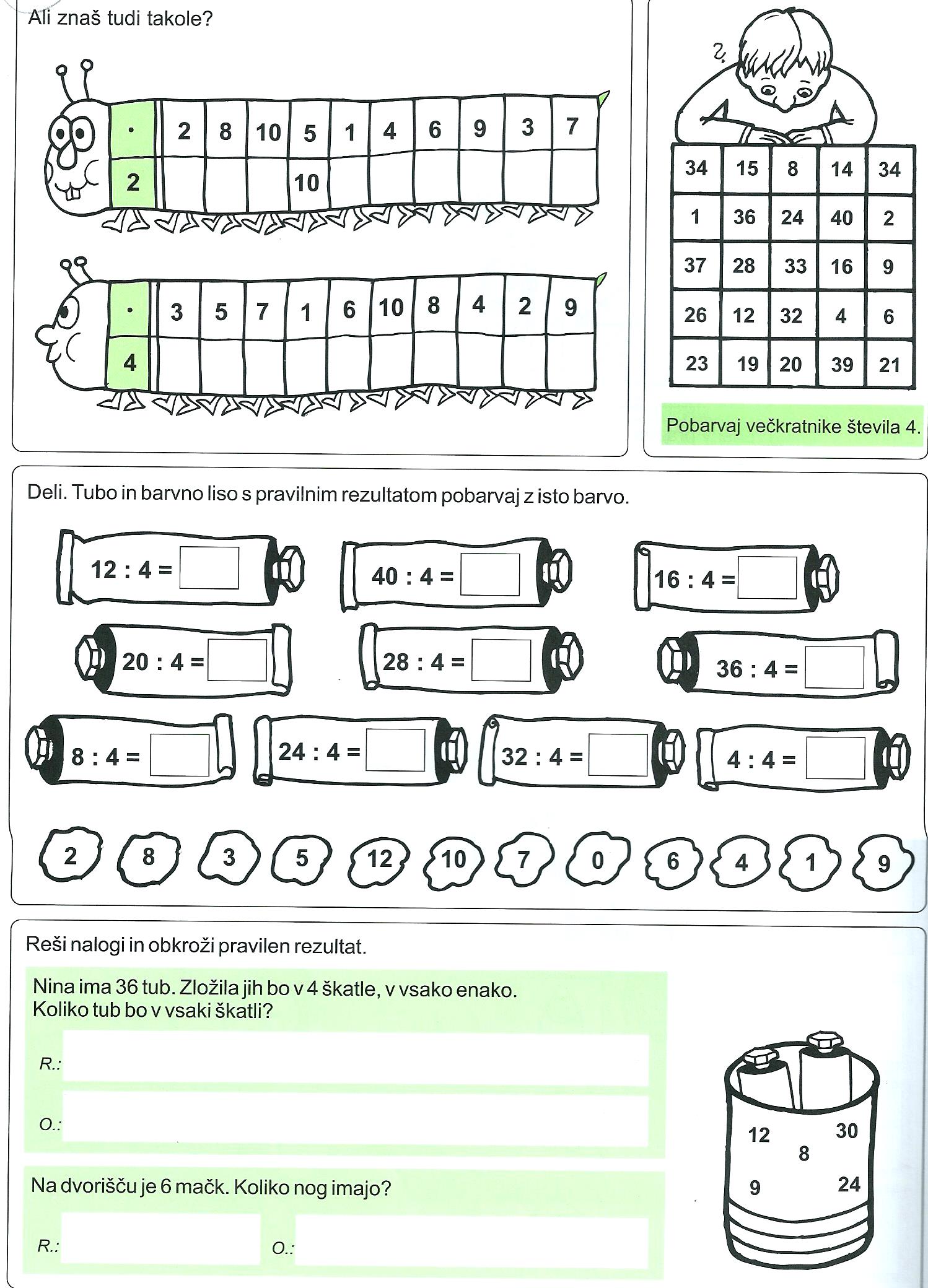 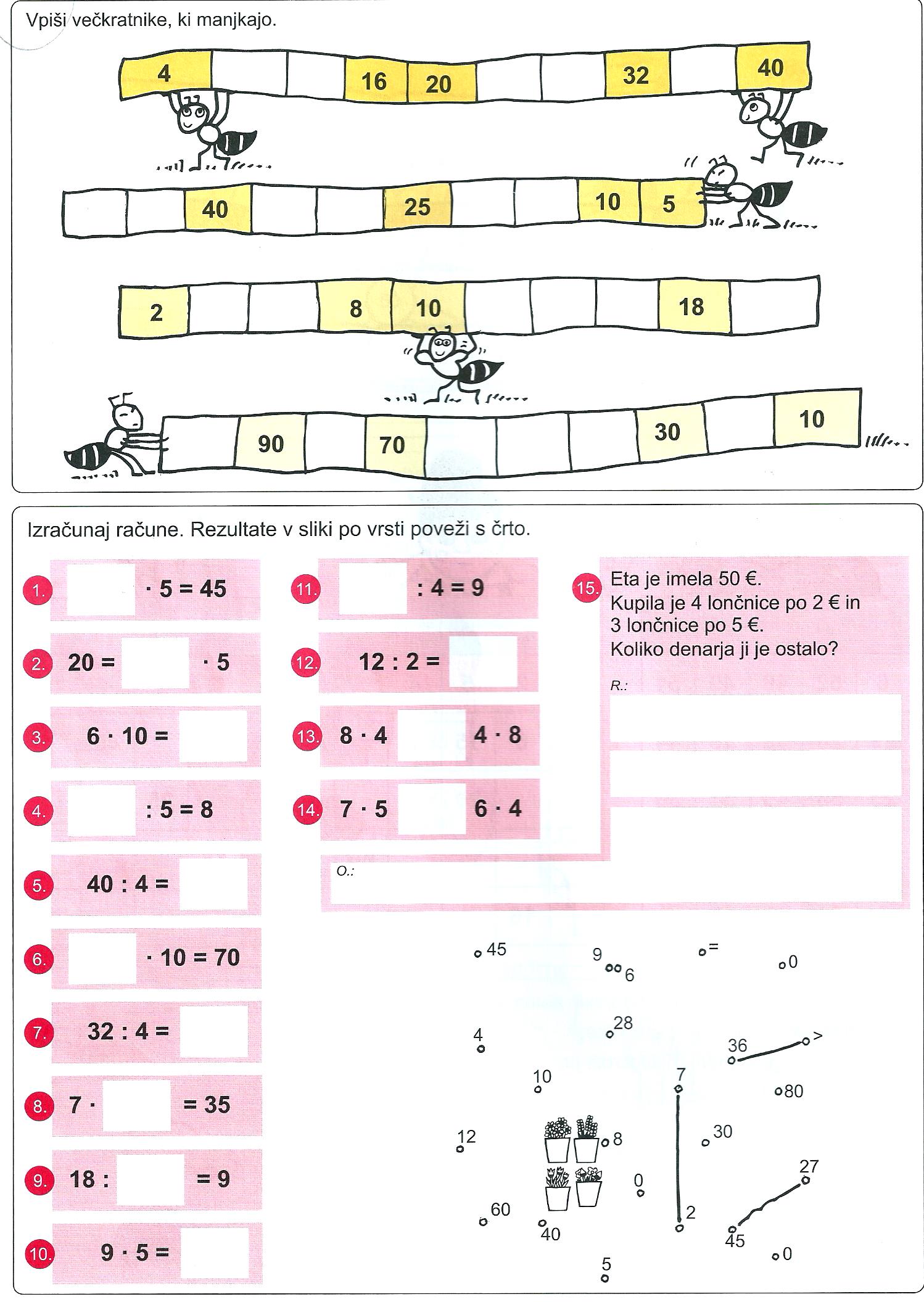 